REGULAMIN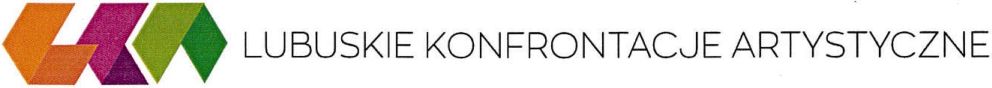 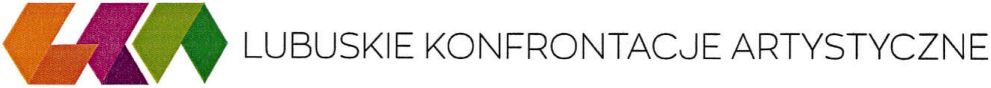 UCZESTNICYKONKURSU:Uczniowie gminnych szkół podstawowych.CELE:Promocja sztuki recytacji, twórczości poetyckiej.Integracja i wymiana doświadczeń pomiędzy uczestnikami, pedagogami i instruktorami.Popularyzacja dzieł literatury polskiej i powszechnej.Podnoszenie umiejętności recytatorskich uczestników.KATEGORIEWIEKOWE:.KAI. 1	KAT. 2	KAT.3klasy I - III	klasy IV-VI	klasy VII - VIIIszkoły podstawowe	szkoły podstawowe	szkoły podstawoweKATEGORIEWYKONAWCZE:RECYTACJA	WYWIEDZIONE ZE SŁOWA(wszystkie kategorie wiekowe) Czyli dowolna forma jednoosobowej prezentacji tekstu (tylko dla III grupy wiekowej)ZGŁOSZENIA:Zgłoszenia dokonywane są osobiście przez uczestników, poprzez formularz, który wypełniony zostanie w dniu konkursu.Formularz wypełnia pełnoletni opiekun uczestnika.Regulamin konkursu dostępny jest na stronie internetowej:www.skape.pl w zakładce aktualności.PRZEBIEG PRZEGLĄDU:12.04.2023r. od godz. 09:30 w  Gminnej Bibliotece Publicznej w Ołoboku  (Ołobok ul. Wojciechowskiego 36, 66-213 Skąpe) otwarty będzie punkt rejestracyjny, gdzie każdy uczestnik, wraz ze swoim opiekunem, zobowiązany będzie zgłosić swoje uczestnictwo.Przy rejestracji każdy uczestnik otrzyma pakiet startowy.12.04.2023r. od godz. 10:00 w Gminnej Bibliotece Publicznej w Ołoboku Rada Artystyczna rozpocznie przesłuchania.Kolejność prezentowania się uczestników Przeglądu uzależniona będzie od kolejności zgłoszeń do punktu rejestracyjnego.Wyniki zostaną ogłoszone tuż po wysłuchaniu wszystkich prezentacji i naradzie Rady Artystycznej, jak również na stronie www.skape.pl w zakładce Aktualności, najpóźniej do 12:00 dnia 13.04.2023 r.WARUNKIUCZESTNICTWA:Repertuar Uczestnika stanowi jeden wiersz lub fragment prozy. Tematyka tekstu jest dowolna, aczkolwiek dobrana adekwatnie do wieku i możliwości interpretacyjnych uczestnika.Repertuaru nie wolno zmieniać w kolejnych etapach Lubuskich Konfrontacji Artystycznych- Recytacja.Kategorie konfrontacji określa się następująco:Recytacja (wszystkie grupy wiekowe) Wywiedzione ze słowa, czyli dowolna forma jednoosobowej prezentacji tekstu (tylko III kategoria wiekowa)Czas prezentacji utworu:Dla I grupy wiekowej - do 2,5 minuty,Dla II i III grupy wiekowej - do 5 minut.RADAARTYSTYCZNARadę Artystyczną tworzą artyści o wysokich kwalifikacjach merytorycznychi pedagogicznych.Skład Rady Artystycznej ustala Organizator.Oceny i decyzje Rady Artystycznej są ostateczne.Rada Artystyczna nominuje do udziału w Eliminacjach Powiatowych do dwóch Uczestników w każdej kategorii wiekowej, jeśli jest to umotywowane ich poziomem wiekowym.Rada Artystyczna może przyznać w uzasadnionych przypadkach więcej niż dwie nominacje w kategorii wiekowej, zachowując przy tym łączny limit 6 miejsc.KRYTERIAOCENY:Dobór repertuaru.Interpretacja utworu.Warsztat recytatorski.Ogólny wyraz artystyczny.Celowość użycia dodatkowych środków wyrazu.Obrady Rady Artystycznej są tajne.NA KONIEC:Organizator nie ponosi odpowiedzialności za prawdziwość informacji podanych w procesie rekrutacji.Uczestnicy zobowiązani są do przestrzegania Regulaminów organizacyjnych instytucji realizującej Konfrontacje, przestrzegania zasad BHP i P.POŻ.Osoby niepełnoletnie są zobowiązane do przybycia na konkurs z opiekunem.Organizator nie ponosi odpowiedzialności za Uczestników.Każdy opiekun Uczestnika ponosi odpowiedzialność za swojego podopiecznego.Organizator Wydarzenia zastrzega sobie prawo do interpretacji treści Regulaminu.Organizator wydarzenia zapewnia Uczestnikom Konfrontacji Gminnych: dyplom uczestnictwa, upominki w formie gadżetów, napoje, drobną przekąskę.Zapytania dotyczące konkursu prosimy kierować na adres:oswiata@skape.pl lub telefonicznie: 068 3470541DANEADRESOWE:Urząd Gminy SkąpeSkąpe 6566-213 Skąpe teł: 0683470541www.skape.pl     https://www.facebook.com/GminaSkape.